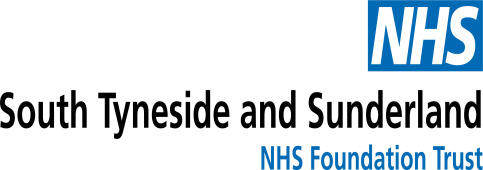 GATESHEAD TALKING THERAPIESThe Croft, Springwell Road, Wrekenton, Gateshead, Tyne & Wear, NE9 7BJ
Telephone:  (0191) 283 2541 REFERRAL FORMIt is essential that all sections of the referral are completed in full in order to process the referral, this is to allow us to have all of the vital information for the service to process the referral. Failure to do so may result in delays or the referral may be returned.Presenting issues: (includes strengths and difficulties)General background informationIf you have any queries, regarding the suitability of a referral, please ring 0191 283 2541Lines are open Monday to Friday (9am to 4:45pm).Title:  First Name:  Preferred Pronoun:(e.g. He/his, she/her, They/Them)Middle Name:  Surname:  Maiden/Previous Name:    Date of Birth:    NHS No:  Gender:  Address:  Postcode:  Tel (Home):  Permission to leave message:             Yes  / NoTel (Mobile):  Permission to leave message:             Yes  / NoWould you like to receive text
reminders about appointments:           Yes  / NoTel (Work):  Permission to leave message:             Yes  / NoNational Identity:    English       Scottish       Welsh       Irish       British     
  Other (please specify)   __________________________National Identity:    English       Scottish       Welsh       Irish       British     
  Other (please specify)   __________________________Ethnicity:Asian      Bangladeshi      Black – African      Black - Caribbean      
Black – other      Chinese      Indian      Mixed – White & Asian      
Mixed – White & Black      African      Mixed – White & Black Caribbean      Pakistan       White British      White Irish      White – Other Background      Other Ethnicity:Asian      Bangladeshi      Black – African      Black - Caribbean      
Black – other      Chinese      Indian      Mixed – White & Asian      
Mixed – White & Black      African      Mixed – White & Black Caribbean      Pakistan       White British      White Irish      White – Other Background      Other Religion:  Preferred Language:  Able to communicate in spoken English?
Yes / NoAble to read/write in preferred language?
Yes / NoInterpreter Required:                          Yes / NoIf yes, please provide details:Sign Language Required:                  Yes / NoIf yes, please provide details:Relationship Status:  
Single      Married      Divorced      Widowed      Separated      Co-habiting      Long term      Civil Partnership      
Not disclosed      Sexual Orientation:  
Heterosexual      Lesbian or Gay 
Bisexual      Other      Not stated Disability Status:  Yes / No (If yes, please indicate)Autism / Asperger’s (diagnosed)      Chronic Physical Illness      Deafness / Hearing Loss Learning Disability (diagnosed)      Memory Loss      Mobility      
Speech / Language Disorders (diagnosed)      Vision Loss / Blindness      
Other  (please specify)Disability Status:  Yes / No (If yes, please indicate)Autism / Asperger’s (diagnosed)      Chronic Physical Illness      Deafness / Hearing Loss Learning Disability (diagnosed)      Memory Loss      Mobility      
Speech / Language Disorders (diagnosed)      Vision Loss / Blindness      
Other  (please specify)If you have said yes to the above, do you require any reasonable adjustments to help you attend and engage with therapy?Yes / No If Yes: please give detailsIs a Carer:  Yes / No (if yes, please indicate the needs of the person being cared for)Asthma      Cancer      Chronic Pain      COPD      Dementia      Diabetes Epilepsy      Heart Failure      Learning Disability      Mental Health      
Medically Unexplained Condition      Older Person      Other Is a Carer:  Yes / No (if yes, please indicate the needs of the person being cared for)Asthma      Cancer      Chronic Pain      COPD      Dementia      Diabetes Epilepsy      Heart Failure      Learning Disability      Mental Health      
Medically Unexplained Condition      Older Person      Other Long Term Condition Status:  Yes / No (If yes, please indicate)
Cancer      Chronic Pain      COPD/Asthma/Respiratory problems      Heart problems 
Dementia      Diabetes      Epilepsy      IBS      Medically Unexplained Conditions 
Stroke      Other   (please specify):
Long Term Condition Status:  Yes / No (If yes, please indicate)
Cancer      Chronic Pain      COPD/Asthma/Respiratory problems      Heart problems 
Dementia      Diabetes      Epilepsy      IBS      Medically Unexplained Conditions 
Stroke      Other   (please specify):
GP Name:  GP Practice Address:  REFERRER DETAILSREFERRER DETAILSHas the service user been informed of their referral to Gateshead Talking Therapies?
(Please circle)      Yes     /     NoHas the service user been informed of their referral to Gateshead Talking Therapies?
(Please circle)      Yes     /     NoName:   Job Title:   Agency & Address:  Agency & Address:  Tel No:  Mobile:  Signature:  Date of Referral:  Mental Health Difficulties and impact on daily functioning: (inc. when problem/s started)Current and/or Historical Risk to self or others:
(including impairment of child care responsibilities)Substance Use:How has the person coped so far and does anything or anyone trigger the difficulties or make them worse?Is there any history of involvement with mental health services in the past? Including: Individual factors – such as medication relevant to mental health, physical health (including physical and sensory disability, sleeping, eating and self careSocial factors – such as support networks (family, relationships, friendships, leisure/recreational activities, carer or cared for, employment/benefits, finance/debts and accommodationHOW TO SUBMIT A REFERRALHOW TO SUBMIT A REFERRALBy Mail:The Croft, Springwell Road, Wrekenton, Gateshead, NE9 7BJBy Emailstsft.TheCroft@nhs.net